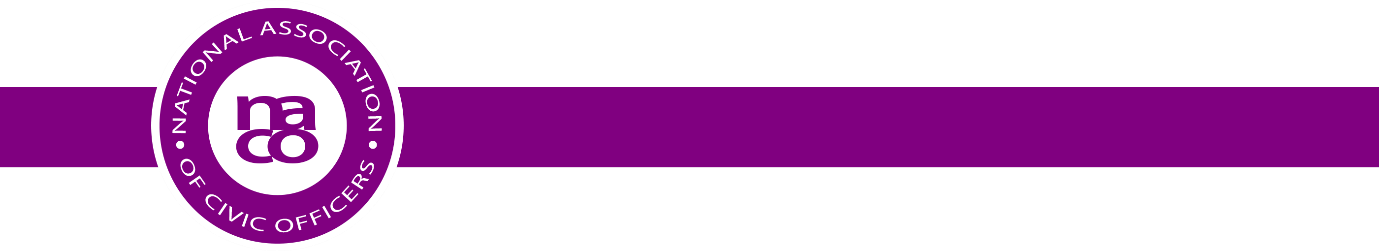 VACANCIES  FOR CIVIC STAFF 	 	 	 If anyone wishes to advertise a post on here  please contact secretary@naco.uk.com 